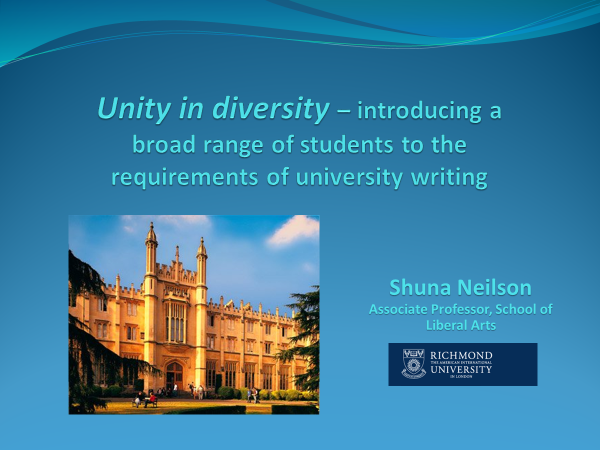 Academic Literacies at RAIUL5000 level Research Methods courses in the disciplinesGEP 4180 Research & Writing IIGEP 3180 Research & Writing I    _______________________EAP COURSE SPECIFICATION DOCUMENT [key points only]Academic School	General Education/Liberal Arts Programme:	General Education/Liberal ArtsFHEQ Level:  	3Course Title:	Research and Writing I	 Course Code: 	GEP 3180Student Engagement Hours:		 120 Lectures:				   45Independent / Guided Learning:   	   75Semester:	Fall/Spring 	Credits:	12 UK CATS credits	  6 ECTS credits	  3 US credits Course Description:This course concentrates on developing the students’ ability to read and think critically, and to read, understand and analyse texts from a range of genres. How do you successfully negotiate a path through a sea of information and then write it up?  Using essential information literacy skills to help with guided research, this course develops the ability to produce effective and appropriate academic writing across the curriculum.  This is the first course in the Richmond academic research and writing sequence.  A grade of C- for this course is required to progress to GEP 4180 Research and Writing II.Prerequisites:   NoneAims and Objectives: To provide opportunity for critical and reflective practice in research and writing processesTo provide foundational knowledge of language, convention and good practice in research and writing for academic purposes To introduce methodological tools that are required in research and writing components across the curriculum and, more broadly, in professional life.  To foster, through effective research, engagement with the cultural, social and political issues under scrutiny. Learning Outcomes:                By the end of this course, successful students should be able to:  Demonstrate critical engagement with a range of textsDemonstrate knowledge of language, convention and good practice in research and writingDemonstrate the use of core methodological tools and processes Demonstrate knowledge of themes and concepts selected for scrutiny. Indicative Content: I. Reading Information literacy: using and understanding information architectures (e.g. Google; academic gateways); methods for locating knowledgeCritical reading: guided strategies for reading; credibility of information; identifying points of view: reading across a range of genresEvidence: the role of evidence in research; identification of hierarchies of evidence; effective incorporation of evidence  Introduction to ethical dimensions of researchII. Writing Argument and logic: practising cause and effect logic; developing assertions with reasoning and supporting with evidenceAcademic style and articulation: Following conventions of register, tone and voice; summary and paraphrase Guided research design: organization of information: received organizational frameworks; working with outlines  Professional presentation and style: working with given formats Citation: purpose and value of citation to the reader and to the author; conventions of citation.Assessment: This course conforms to the Richmond University Writing Intensive Assessment Norms approved at Academic Council on June 28, 2012.Teaching Methodology: Combination of lectures, seminars, group work, pair work, one-to-one tuition, and self-study through electronic media.COURSE SPECIFICATION DOCUMENT [key points only]Academic School	General Education/Liberal ArtsProgramme:	General Education/Liberal ArtsFHEQ Level:  	4Course Title:	Research and Writing II	 Course Code: 	GEP 4180Student Engagement Hours:		 120 Lectures:				   45Independent / Guided Learning:   	   75Semester:	Fall/Spring 	Credits:	12 UK CATS credits	  6 ECTS credits	  3 US credits Course Description:  How do you develop your critical research and writing skills to be effective in the academic and professional arenas?  How do you design and structure an argument that is convincing?  This course focuses on the principles of good scholarship and academic practice that will be required throughout the students’ studies and in the workplace. These skills are developed throughout the course so that students may, with increasing confidence, produce well-researched writing that demonstrates critical engagement with a self-selected academic topic.  This is the second course in the Richmond academic research and writing sequence.Prerequisites:A grade of C- or higher for GEP 3180 Research and Writing I, or exemption from GEP 3180 due to transfer credit or the Academic Reading and Writing AssessmentAims and Objectives:To provide extended opportunity for the application of in-depth critical and reflective practices in research and writing processesTo enable the extension and application of knowledge of convention and good practice in research and writing across academic constituencies.To develop methodological tools that are required in research and writing components across the curriculum, and, more broadly, in professional life.  To develop, through effective research of academic sources, engagement with the cultural, social and political issues under scrutiny.  Learning Outcomes: By the end of this course, successful students should be able to:Demonstrate understanding of the application of in-depth and reflective practices in research and writing processes Demonstrate ability to deploy appropriate level of language, convention and good practice in research and writing across academic constituencies.Apply methodological tools and processes that are required in research and writing components across the curriculum and, more broadly, in professional life.Demonstrate, through effective research of academic sources, engagement with academic debates around the cultural, social and political issues selected for scrutiny. Indicative Content: I. Reading Information literacy: using and understanding information architectures (e.g. academic gateways); advanced methods for locating knowledgeCritique: a questioning, evaluative, active approach to texts; who is an author/what is a text, purposive reading; exploring the context of texts; inference; values awareness of writer’s voice; contextualisation of themesReading of academic texts: strategies, reader expectations, finding the shape and conventions of a text; finding meaningEvidence: the role of evidence; judging hierarchies of evidence; effective incorporation of evidence Organisation of information: independent selection, classification and processing of knowledgeDevelopment of ethical dimensions of research II. Writing Argument and logic: finding, defining, elaborating and defending a position; logical fallacies; cultures of argumentAcademic style and presentation: cohesion, register; the role of evidence; identification and hierarchies of evidence; effective incorporation of evidence Epistemology: concepts of knowledge (as contested, multiple, fluid, contingent on time and culture); critical comparison of texts; knowledge as cumulative and incremental: drafting, processes of reviewing, redrafting a paperResearch design : strategies for outlining, organising and planning a paper, sequencing and sign posting, coherenceCitation: purpose and value of citation to the reader and to the author; conventions of citationAssessment: This course conforms to the Richmond University Writing Intensive Assessment Norms approved at Academic Council on June 28, 2012.Teaching Methodology: Combination of lectures, seminars, group work, pair work, one-to-one tuition, and self-study through electronic media._____________References and further reading Du Boulay, D., 1999. Argument in Reading: what does it involve and how can students become better critical readers? Teaching in Higher Education. 4(2), pp.147-162. Hardy, C. and Clughen, L., 2012. Writing at university: student and staff expectations and experiences. In: L. Clughen and C. Hardy, eds. 2012. Writing in the disciplines: Building supportive cultures for student writing in UK Higher Education.  Bingley: Emerald Group Publishing Ltd. Ch.2.Hathaway, J., 2015. Developing that voice: Locating academic writing tuition in the mainstream of higher education. Teaching in Higher Education. DOI: 10.1080/13562517.2015.1026891.Jenkins, J., 2014. English as a Lingua Franca in the international university. Oxon: Routledge.Killick, D., 2013. Global citizenship, sojourning students and campus communities.   Teaching in Higher Education. 18(7), pp.721-735.Lea, M.R. and Street, B., 1998. Student writing in higher education: an academic literacies approach. Studies in Higher Education, 23(2), pp.157-172.Leung, C. and Street, B., 2012. English in the Curriculum – Norms and Practices. In: C. Leung and B. Street, eds. English as a Changing Medium for Education. Bristol: Multilingual Matters. Ch.1.Lillis, T and Turner, J., 2001. Student writing in Higher Education: contemporary confusion, traditional concerns.  Teaching in Higher Education. 6(1), pp.57-68. SEEC, 2016. Credit level descriptors for Higher Education - 2016. Available at <www.seec.org.uk>.Turner, J., 2004. Language as academic purpose. Journal of English for Academic Purposes. 3(2), pp.95-109.Wingate, U., 2006. Doing away with ‘study skills.’ Teaching in Higher Education, 11(4), pp.457-469. Wingate, U., 2015. Academic literacy and student diversity. The case for inclusive practice. Bristol: Multilingual Matters.Wingate, U. and Tribble, C., 2012. The best of both worlds? Towards an English for Academic Purposes/Academic Literacies writing pedagogy. Studies in Higher Education, 37(4), pp.481-495. Original Reference List compiled for ALP Review by J. Hathaway; edited and expanded by S. Neilson Contact details:Shuna I. A. Neilson Associate Professor, School of Liberal ArtsRichmond the American International University in LondonQueen's Road, Richmond upon Thames, TW10 6JP, UK++44 (0)20 8332 8324neilsos@richmond.ac.uk